FTESE  PER OFERTE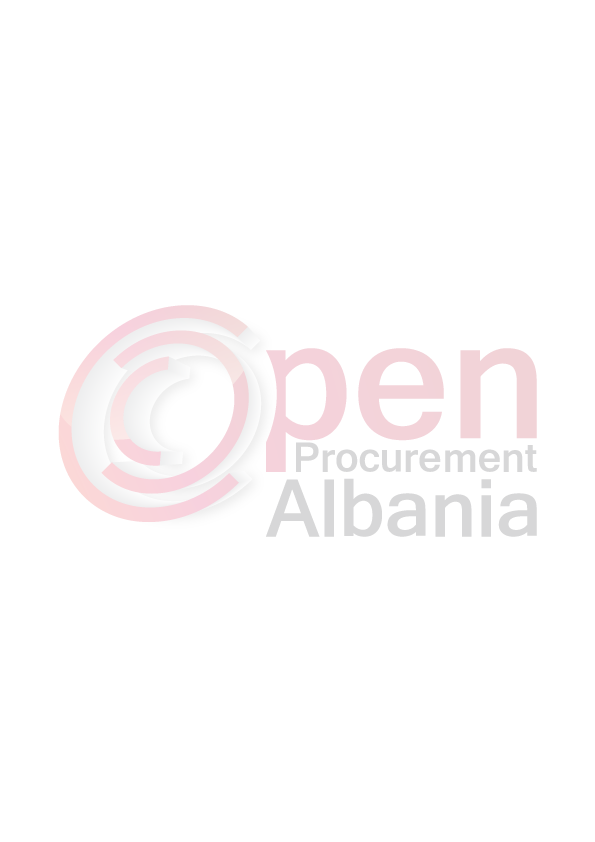 Emri dhe adresa e  autoritetit kontraktorEmri : Ujselles Kanalizime SarandeAdresa: Lagjia Nr.2 – SarandeTel/fax : 0674804158E-mail : _______________________________________________Adresa e Internetit. ______________________________________  Emri dhe adresa e personit pergjegjesEmri: Edmond RumaniAdresa : Ujeselles Kanalizime SarandeTel/Fax : 0674804158E-mail : shauksarande@gmail.comAK-ja do te zhvilloje proceduren  e prokurimit me vlera te vogla me fond limit  795.000  (shtateqind e nentedhjet e pese) lekë  pa TVSH   me objekt : Blerje Tubacjoni Data e zhvillimit do te jete data 17.05.2016 ora 09.00, ne adresen www.app.gov.alJeni te lutur te paraqisni oferten tuaj per kete objekt prokurimi me keto te dhena: Afati I lëvrimit të mallit do të jetë  24 ore nga  njoftimi i fituesit dhe do të dorëzohen në magazinën e blerësit.TITULLARI I AUTORITETIT KONTRAKTOROSE PERSONI I AUTORIZUAR PREJ TIJDURIM BAJO(emri,mbiemri,firma,vula)2. SPECIFIKIMET TEKNIKE Blerje tubacjoni f-90 mm 10 atmCertifikate ISO te prodiktiti te kerkuar3 . KRITERET E PËRGJITHSHME TË PRANIMIT/KUALIFIKIMITKandidati/Ofertuesi fitues duhet të dorëzojë:Një dokument që vërteton se (subjekti juaj):nuk është në proces falimentimi, (statusi aktiv)nuk është dënuar për shkelje penale, në përputhje me Nenin 45/1 të LPP, nuk është dënuar me vendim të gjykatës së formës së prerë, që lidhet me aktivitetin e profesional, Kërkesat si më sipër, plotësohen me dorëzimin e Ekstraktit të Regjistrit Tregtar për të Dhënat e Subjektit, Ekstraktit mbi Historikun e Subjektit, të lëshuara nga Qendra Kombëtare e Regjistrimit, si dhe vetëdeklarimin e subjektit, sipas Shtojcës Nr. Extra “Deklaratë mbi Gjendjen Gjyqësore (sipas Shtojces bashkalidhur).Një dokument që vërteton se (subjekti juaj):ka plotësuar detyrimet fiskale, ka paguar të gjitha detyrimet e sigurimeve shoqërore,te lëshuar nga Administrata Tatimore.3.     Duhet certifikata ISO e produktiti te kerkuar4.   Operatori qe do te shpallet fitues duhet te bej dhe trasportin e mallit te kerkuar ne magazinen        tone ne Sarande. 4. SASIA DHE GRAFIKU I LËVRIMIT KOMISIONI   Zhaneta Maska                                       Anila Vjeri                                Edmond Rumani           (kryetare)                                               (anetare)                                         (anetar)Nr.                      MATERIALINjesiaSasia Cmimi/njesiCmimi total1Blerje tubacioni Φ 90 mm 10 atnml1500SHUMA                           T.V.SH 20%                            TOTALI